RISK ASSESSMENT FORM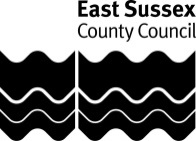 NOTE THE FOLLOWING Ongoing risk assessment – the most essential element:1. Apply the control measures   2. Monitor how effective they are   3. Change, adapt, revise as requiredSignature and review Visit Title Likelihood (L)Likelihood (L)Likelihood (L)XSeverity (S)Severity (S)Visit Leader Almost Impossible Almost Impossible Almost Impossible 1Insignificant (minor injury, no time off)Insignificant (minor injury, no time off)GroupUnlikelyUnlikelyUnlikely2Minor (injury and up to 7 days off)Minor (injury and up to 7 days off)Place’s being visited PossiblePossiblePossible3Moderate (injury causing more than 7 days off)Moderate (injury causing more than 7 days off)Activity/TaskLikelyLikelyLikely4Major (death or serious injury)Major (death or serious injury)Visit DateAlmost Certain Almost Certain Almost Certain 5Catastrophic (multiple deaths)Catastrophic (multiple deaths)Benefit of Visit/ Activity Low = 1-8Medium = 9-14Medium = 9-14Medium = 9-14High = 15-25High = 15-25What are the significant, foreseeable, hazards?(the dangers that can cause harm)What are the significant, foreseeable, hazards?(the dangers that can cause harm)Current control measures (What is already in place/done)Risk RatingRisk RatingRisk RatingWhat are the significant, foreseeable, hazards?(the dangers that can cause harm)What are the significant, foreseeable, hazards?(the dangers that can cause harm)Current control measures (What is already in place/done)LSRSites/Environments being Visited Sites/Environments being Visited Sites/Environments being Visited Sites/Environments being Visited Sites/Environments being Visited Sites/Environments being Visited 1.2.3.Activities (inc downtime)Activities (inc downtime)Activities (inc downtime)Activities (inc downtime)Activities (inc downtime)Activities (inc downtime)1.2.3.TransportTransportTransportTransportTransportTransport1.2.3.Group Group Group Group Group Group 1.2.3.Persons at risk:Emergency Contact and Procedure Name of Visit Leader :Date: